Министерство образования Тульской областиГОСУДАРСТВЕННОЕ ПРОФЕССИОНАЛЬНОЕ ОБРАЗОВАТЕЛЬНОЕ УЧРЕЖДЕНИЕ ТУЛЬСКОЙ ОБЛАСТИ«ТУЛЬСКИЙ ГОСУДАРСТВЕННЫЙ КОММУНАЛЬНО-СТРОИТЕЛЬНЫЙ ТЕХНИКУМ»РАБОЧАЯ ПРОГРАММА УЧЕБНОЙ ДИСЦИПЛИНЫОУД.15 «Основы проектной деятельности»специальности21.02.05 «Земельно-имущественные отношения»Тула  2021Составлена в соответствии с Примерной программой по общеобразовательной учебной дисциплине «Основы проектной деятельности», рекомендованной Федеральным  государственным автономным учреждением «Федеральный институт развития образования» (ФГАУ «ФИРО»), протокол № 3 от 21.07. 2015   г., с уточнениями протокол № 3 от 25.05.2017 г.Разработчик: Костюкова Е.С., преподаватель ГПОУ ТО «Тульский государственный коммунально-строительный техникум»Рецензент: Медведев А.В. кадастровый инженер ИП Медведев А.В.СОДЕРЖАНИЕ1 ПОЯСНИТЕЛЬНАЯ ЗАПИСКАРабочая программа общеобразовательной учебной дисциплины «Основы проектной деятельности» предназначена для изучения астрономии в образовательной организации, реализующей образовательную программу среднего общего образования в пределах освоения программы при подготовке специалистов среднего звена (ППССЗ) на базе основного общего образования.Программа разработана на основе требований ФГОС среднего общего образования, предъявляемых к структуре, содержанию и результатам освоения учебной дисциплины «Основы проектной деятельности», в соответствии с рекомендациями по организации получения среднего общего образования в пределах освоения образовательных программ среднего профессионального образования на базе основного общего образования. Содержание программы «Основы проектной деятельности» направлено на достижение следующих целей:формирование проектной компетентности обучающихся;формирование у обучающихся умений самостоятельно добывать новые знания, работать над развитием интеллекта; развитие у обучающихся познавательных интересов;формирование у обучающихся умений генерировать новые идеи, творчески мыслить; приобретение обучающимися опыта использования информационных технологий в проектной, деятельности;формирование компетентности в области приобретения знаний из различных источников: учебника, дополнительной литературы, Интернета; формирование компетентностей в области обработки информации для предоставления её в различных видах,формирование компетентностей в сфере распространения знаний среди сверстников.
практическая подготовка учащихся к постановке и реализации реальных задач проектирования, включая элементы научно-исследовательской работы.В программу включено содержание, направленное на формирование у студентов компетенций, необходимых для качественного освоения ОПОП СПО на базе основного общего образования с получением среднего общего образования; программы подготовки специалистов среднего звена.2 ОБЩАЯ ХАРАКТЕРИСТИКА УЧЕБНОЙ ДИСЦИПЛИНЫ «ОСНОВЫ ПРОЕКТНОЙ ДЕЯТЕЛЬНОСТИ»Содержание курса «Основы проектной деятельности» представлено современной модульной системой обучения, которая создается для наиболее благоприятных условий развития личности, путем обеспечения гибкости содержания обучения, приспособления к индивидуальным потребностям обучающихся и уровню их базовой подготовки.Программный материал отражает современные запросы общества и государства к построению образовательного процесса: деятельностный характер обучения, развитие информационной грамотности, в том числе и навыков владения ИКТ при освоении образовательных программ.Одной из характеристик современного общества является практическая подготовка студентов к постановке и реализации реальных задач проектирования, включая элементы научно-исследовательской работы. Поэтому перед образованием, в том числе профессиональным, стоит проблема формирования проектной компетентности специалиста (способности индивида проектировать работу при решении учебных, бытовых, профессиональных задач) обеспечивающей его конкурентоспособность на рынке труда. Учебная дисциплина «Основы проектной деятельности» включает следующие разделы:«Метод проектов как современная образовательная технология»;«Разработка проекта»;«Презентация и защита проекта».При организации практических занятий необходимо акцентировать внимание обучающихся на поиске информации в сети Интернете, в учебной и специальной литературе с соответствующим оформлением и представлением результатов. Это способствует формированию у студентов умений самостоятельно и избирательно применять различные программные средства ИКТ, а также планировать свою деятельность.Изучение дисциплины «Основы проектной деятельности» завершается подведением итогов в форме дифференцированного зачета в рамках промежуточной аттестации студентов в процессе освоения ОПОП СПО с получением среднего общего образования (ППССЗ).Образовательная деятельность при освоении отдельных компонентов учебной дисциплины «Основы проектной деятельности» организуется в форме практической подготовки.3 МЕСТО УЧЕБНОЙ ДИСЦИПЛИНЫ В УЧЕБНОМ ПЛАНЕВ ГПОУ ТО «ТГКСТ» учебная дисциплина «Основы проектной деятельности» изучается в цикле дополнительные учебные дисциплины учебного плана ОПОП СПО на базе основного общего образования с получением среднего общего образования (ППССЗ). В учебных планах ППССЗ место учебной дисциплины «Основы проектной деятельности» в составе дополнительных учебных дисциплин, для специальностей СПО соответствующего профиля. Рабочая программа может быть реализована с применением электронного обучения и дистанционных образовательных технологий..4 РЕЗУЛЬТАТЫ ОСВОЕНИЯ УЧЕБНОЙ ДИСЦИПЛИНЫОсвоение содержания учебной дисциплины «Основы проектной деятельности» обеспечивает достижение студентами следующих результатов:1) личностных:-личностное, профессиональное, жизненное самоопределение;-действие смыслообразования, т.е. установление обучающимися связи между целью учебной деятельности и ее мотивом, другими словами, между результатом учения и тем, что побуждает деятельность, ради чего она осуществляется, обучающийся должен задаваться вопросом о том, какое значение, смысл имеет для меня учение», и уметь находить ответ на него;-действие нравственно-этического оценивания усваиваемого содержания, обеспечивающее личностный моральный выбор на основе социальных и личностных ценностей.2) метапредметных:целеполагание как постановка учебной задачи на основе соотнесения того, что уже известно и усвоено, и того, что еще неизвестно;планирование - определение последовательности промежуточных целей с учетом конечного результата; составление плана и последовательности действий;прогнозирование - предвосхищение результата и уровня усвоения его временных характеристик;контроль в форме сличения способа действия и его результата с заданным эталоном с целью обнаружения отклонений от него;коррекция - внесение необходимых дополнений и корректив в план, и способ действия в случае расхождения ожидаемого результата действия и его реального продукта;оценка - выделение и осознание обучающимся того, что уже усвоено и что еще подлежит усвоению, оценивание качества и уровня усвоения;3) предметных:самостоятельное выделение и формулирование познавательной цели;поиск и выделение необходимой информации; применение методов информационного поиска, в том числе с помощью компьютерных средств;умение структурировать знания;умение осознанно и произвольно строить речевое высказывание в устной и письменной формах;выбор наиболее эффективных способов решения задач в зависимости от конкретных условий; рефлексия способов и условий действия, контроль и оценка процесса и результатов деятельности. 5 СОДЕРЖАНИЕ УЧЕБНОЙ ДИСЦИПЛИНЫ ОСНОВЫ ПРОЕКТНОЙ ДЕЯТЕЛЬНОСТИ1 Метод проектов как современная образовательная технология1.1 История развития и становления проектной деятельности как научной дисциплины. Типология проектов2 Разработка проекта2.1 Работа над учебным проектом: ситуация и проблема, постановка цели, формулирование темы2.2 Работа над учебным проектом: разработка и планирование проекта2.3 Методологический аппарат исследования и методы, используемые при проведении исследовательских работ2.4 Требования, предъявляемые к оформлению проектных работ2.5 Плановая контрольная работаПрактические занятияЗаполнение паспорта проекта (в форме практической подготовки)Подбор материала по выбранной теме (в форме практической подготовки)Оформление текста согласно требованиям ГОСТ 7.32-2017 (в форме практической подготовки)3 Презентация и защита проекта3.1 Требования, предъявляемые к мультимедийной презентации (в форме практической подготовки)3.2 Требования, предъявляемые к тексту выступления (в форме практической подготовки)3.3 Процедура презентации и защиты проекта 3.4 Отличие проектной работы от научного исследования и критерии оценки проектной работыПрактические занятияПодготовка презентации (в форме практической подготовки)Подготовка доклада (в форме практической подготовки)Примерные темы индивидуальных проектов по физике:Александр Григорьевич Столетов — русский физик.Александр Степанович Попов — русский ученый, изобретатель радио.Альтернативная энергетика.Акустические свойства полупроводников.Андре Мари Ампер — основоположник электродинамики.Асинхронный двигатель.Атомная физика. Изотопы. Применение радиоактивных изотопов.Бесконтактные методы контроля температуры.Биполярные транзисторы.Борис Семенович Якоби — физик и изобретатель.Величайшие открытия физики.Виды электрических разрядов. Электрические разряды на службе человека.Влияние дефектов на физические свойства кристаллов.Вселенная и темная материя.Галилео Галилей — основатель точного естествознания.Голография и ее применение.Дифракция в нашей жизни.Жидкие кристаллы.Законы Кирхгофа для электрической цепи.Законы сохранения в механике.Значение открытий Галилея.Игорь Васильевич Курчатов — физик, организатор атомной науки и техники.Исаак Ньютон — создатель классической физики.Использование электроэнергии в транспорте.Классификация и характеристики элементарных частиц.Конструкционная прочность материала и ее связь со структурой.Конструкция и виды лазеров.Криоэлектроника (микроэлектроника и холод).Лазерные технологии и их использование.Леонардо да Винчи — ученый и изобретатель.Магнитные измерения (принципы построения приборов, способы измерения магнитного потока, магнитной индукции).Майкл Фарадей — создатель учения об электромагнитном поле.Макс Планк.Метод меченых атомов.Методы наблюдения и регистрации радиоактивных излучений и частиц.Методы определения плотности.Михаил Васильевич Ломоносов — ученый энциклопедист.Модели атома. Опыт Резерфорда.Молекулярно-кинетическая теория идеальных газов.Молния — газовый разряд в природных условиях.Нанотехнология — междисциплинарная область фундаментальной и прикладной науки и техники.Никола Тесла: жизнь и необычайные открытия.Нильс Бор — один из создателей современной физики.Объяснение фотосинтеза с точки зрения физики.Оптические явления в природе.Открытие и применение высокотемпературной сверхпроводимости.Переменный электрический ток и его применение.Плазма — четвертое состояние вещества.Полупроводниковые датчики температуры.Применение жидких кристаллов в промышленности.Применение ядерных реакторов.Природа ферромагнетизма.Проблемы экологии, связанные с использованием тепловых машин.Производство, передача и использование электроэнергии.Пьезоэлектрический эффект его применение.Развитие средств связи и радио.Реактивные двигатели и основы работы тепловой машины.Свет — электромагнитная волна.Сергей Павлович Королев — конструктор и организатор производства ракетно- космической техники.Силы трения.Современная спутниковая связь.Современная физическая картина мира.Современные средства связи.Трансформаторы. Ультразвук (получение, свойства, применение).Управляемый термоядерный синтез.Ускорители заряженных частиц.Физика и музыка.Физические свойства атмосферыПримерные темы проектов по астрономии:Определение скорости света по наблюдениям моментов затмений спутника ЮпитераОпределение высоты гор на Луне по способу ГалилеяОпределение условий видимости планет в текущем учебном году»,  Определение температуры Солнца на основе измерения солнечной постоянной», Наблюдение метеорного потока», Определение расстояния до удаленных объектов на основе измерения параллакса»,Изучение переменных звезд различного типа».Крупнейшие обсерватории мира.История происхождения названий ярчайших объектов неба.Системы координат в астрономии и границы их применимости.Понятие «сумерки» в астрономии.Четыре «пояса» света и тьмы на Земле.Астрономические и календарные времена года.«Белые ночи» - астрономическая эстетика в литературе.Рефракция света в земной атмосфере.О чем может рассказать цвет лунного диска.Описание солнечных и лунных затмений в литературных и музыкальных произведениях.Лунные календари на Востоке.Солнечные календари в Европе.Современные методы геодезических измерений.по теме «земельно-имущественные отношения»:История развития землеустройства в РФСделка как основания возникновения прав на земельный участокЗарубежный и отечественный опыт учета земельПроблема профессионального самоопределения у студентов специальности «Земельно-имущественные отношения»Значение и особенности кадастровой оценки земельЭкологический мониторинг в Тульской областиИспользование данных Единого государственного реестра недвижимости при осуществлении операций с недвижимостьюРоль геодезии при проведении землеустройстваПамятники природы Тульской области и их правовой статусСостояние и перспективы развития института кадастровых инженеровЗемли историко - культурного назначения г.ТулыФункции государственного управления в области использования и охраны земельРоль и значение государственного кадастрового учета объектов недвижимости при налогообложении6 ТЕМАТИЧЕСКОЕ ПЛАНИРОВАНИЕ	6.1 Объем учебной дисциплины и виды учебной работы	6.2 Тематический план7 ХАРАКТЕРИСТИКА ОСНОВНЫХ ВИДОВ УЧЕБНОЙ ДЕЯТЕЛЬНОСТИ СТУДЕНТОВ8 УЧЕБНО-МЕТОДИЧЕСКОЕ И МАТЕРИАЛЬНО-ТЕХНИЧЕСКОЕ ОБЕСПЕЧЕНИЕ ПРОГРАММЫ УЧЕБНОЙ ДИСЦИПЛИНЫ «ОСНОВЫ ПРОЕКТНОЙ ДЕЯТЕЛЬНОСТИ»Освоение программы учебной дисциплины «Основы проектной деятельности» предполагает наличие в профессиональной образовательной организации, реализующей образовательную программу среднего общего образования в пределах освоения ОПОП СПО на базе основного общего образования, учебного кабинета, в котором имеется возможность обеспечить свободный доступ в Интернет во время учебного занятия и в период внеучебной деятельности обучающихся.Помещение кабинета удовлетворяет требованиям санитарно-эпидемиологических правил и нормативов (СанПиН 2.4.2 № 178-02) и оснащено типовым оборудованием, указанным в настоящих требованиях, в том числе специализированной учебной мебелью и средствами обучения, достаточными для выполнения требований к уровню подготовки обучающихся.В состав учебно-методического и материально-технического обеспечения программы учебной дисциплины «Основы проектной деятельности» входят:посадочные места по количеству студентов;рабочее место преподавателя; доска магнитная;Технические средства обучения: компьютеры на рабочих местах с системным программным обеспечением (для операционной системы Windows), прикладным программным обеспечением по каждой теме программы учебной дисциплины «Основы проектной деятельности»сеть Интернет.РЕКОМЕНДУЕМАЯ ЛИТЕРАТУРАГОСТ 7.32 – 2017. Межгосударственный стандарт. Система стандартов по информации, библиотечному и издательскому делу. Отчет о научно-исследовательской работе. Структура и правила оформления (введен с 1 июля 2018 г. приказом Федерального агентства по техническому регулированию и метрологии в качестве национального стандарта Российской Федерации от 24 октября 2017 г. N 1494-ст).Яковлева Н.Ф. Проектная деятельность в образовательном учреждении [Электронный ресурс ] учеб. пособие. – 2-е изд., стер. – М.: ФЛИНТА, 2019. - 144с.Основы проектной деятельности: учебное пособие для обучающихся в системе СПО / Б. Р. Мандель. – Москва; Берлин: Директ-Медиа, 2019. – 293 с.Интернет-ресурсы1 http://psystudy.ru  - электронный научный журнал2 http://studentam.net - электронная библиотека учебников3 http://www.gumer.info - библиотека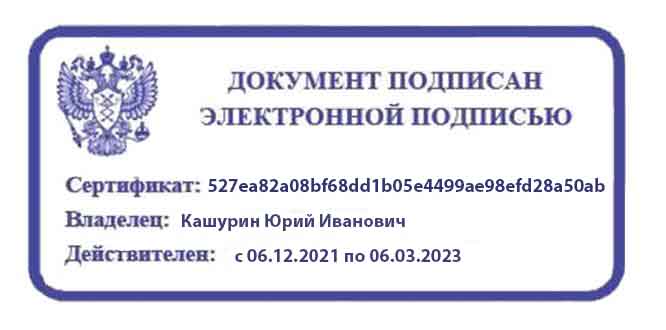 СОГЛАСОВАНОЗаместитель директора по учебной работе ГПОУ ТО «ТГКСТ»___________ В.Г. Цибикова«__» _______ 2021 г.СОГЛАСОВАНОНачальник научно-методического центра ГПОУ ТО «ТГКСТ»____________ Л.В. Маслова«__»______         2021 г.ОДОБРЕНАпредметной (цикловой) комиссией гуманитарных, социально-экономических дисциплин и специальности 21.02.05 Протокол № 11«03» 06 2021 г.Председатель цикловой комиссии___________ Е.С. Костюкова1 Пояснительная записка	42 Общая характеристика учебной дисциплины «Основы проектной деятельности»53 Место учебной дисциплины в учебном плане	64 Результаты освоения учебной дисциплины	75 Содержание учебной дисциплины	96 Тематическое планирование	137 Характеристика основных видов учебной деятельности студентов	……148 Учебно-методическое и материально-техническое обеспечение программы учебной дисциплины «Основы проектной деятельности»……………………………15Рекомендуемая литература………………………………………………………………16Личностные результаты реализации программы воспитания (дескрипторы)Код личностных результатов 
реализации 
программы 
воспитанияОсознающий себя гражданином и защитником великой страныЛР 1Проявляющий активную гражданскую позицию, демонстрирующий приверженность принципам честности, порядочности, открытости, экономически активный и участвующий в студенческом и территориальном самоуправлении, в том числе на условиях добровольчества, продуктивно взаимодействующий и участвующий в деятельности общественных организацийЛР 2Соблюдающий нормы правопорядка, следующий идеалам гражданского общества, обеспечения безопасности, прав и свобод граждан России. Лояльный к установкам и проявлениям представителей субкультур, отличающий их от групп с деструктивным и девиантным поведением. Демонстрирующий неприятие и предупреждающий социально опасное поведение окружающихЛР 3Проявляющий и демонстрирующий уважение к людям труда, осознающий ценность собственного труда. Стремящийся к формированию в сетевой среде личностно и профессионального конструктивного «цифрового следа»ЛР 4Демонстрирующий приверженность к родной культуре, исторической памяти на основе любви к Родине, родному народу, малой родине, принятию традиционных ценностей многонационального народа РоссииЛР 5Проявляющий уважение к людям старшего поколения и готовность к участию в социальной поддержке и волонтерских движенияхЛР 6Осознающий приоритетную ценность личности человека; уважающий собственную и чужую уникальность в различных ситуациях, во всех формах и видах деятельности.ЛР 7Проявляющий и демонстрирующий уважение к представителям различных этнокультурных, социальных, конфессиональных и иных групп. Сопричастный к сохранению, преумножению и трансляции культурных традиций и ценностей многонационального российского государстваЛР 8Соблюдающий и пропагандирующий правила здорового и безопасного образа жизни, спорта; предупреждающий либо преодолевающий зависимости от алкоголя, табака, психоактивных веществ, азартных игр и т.д. Сохраняющий психологическую устойчивость в ситуативно сложных или стремительно меняющихся ситуацияхЛР 9Заботящийся о защите окружающей среды, собственной и чужой безопасности, в том числе цифровойЛР 10Проявляющий уважение к эстетическим ценностям, обладающий основами эстетической культурыЛР 11Принимающий семейные ценности, готовый к созданию семьи и воспитанию детей; демонстрирующий неприятие насилия в семье, ухода от родительской ответственности, отказа от отношений со своими детьми и их финансового содержанияЛР 12Вид учебной работыОбъем часовОбъем образовательной программы  36Самостоятельная учебная нагрузка - Всего учебных занятий) 36Всего реализуемых в форме практической подготовки16в том числе: в том числе: теоретическое обучение 22 лабораторные работы -практические занятия 12курсовая работа (проект) - Промежуточная аттестация проводится в форме дифференцированного зачета  2Наименование темУчебная нагрузка (час.)Учебная нагрузка (час.)Учебная нагрузка (час.)Учебная нагрузка (час.)Учебная нагрузка (час.)Коды личностных результатов, формирова-нию которыхспособствует элемент программыНаименование темВсего учебныхзанятийВсего реализуемых в форме практической подготовкитеоретическое обучениеЛаборатор-ные работы  Практичес-киезанятияКоды личностных результатов, формирова-нию которыхспособствует элемент программыМетод проектов как современная образовательная технология22ЛР 1-5Разработка проекта2010128ЛР 6-8Презентация и защита проекта12684ЛР 10-12Дифференцированный зачет22ВСЕГО362412Содержание обученияХарактеристика основных видовдеятельности студентов (на уровне учебных действий)12ОСНОВЫ ПРОЕКТНОЙ ДЕЯТЕЛЬНОСТИОСНОВЫ ПРОЕКТНОЙ ДЕЯТЕЛЬНОСТИМетод проектов как современная образовательная технология:знать историю развития и становления проектной деятельностизнать типологию проектовРазработка проектауметь формулировать темууметь определять степень значимости проектауметь определять цели и задачи. иметь представление об эффективности целеполаганияуметь формулировать гипотезууметь доказывать и опровергать гипотезуЗнать требования к оформлению текстовых документов по ГОСТУметь  оформлять текстовые документыПрезентация и защита проектауметь оформлять презентациюуметь составить доклад выступления